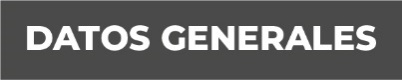 Nombre Christian Bernardo Avilés MahéGrado de Escolaridad MaestríaCédula Profesional (Licenciatura) 4196295Teléfono de Oficina 7828220137Correo Electrónico Formación Académica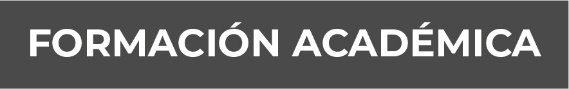 1999-2003Lic. En Derecho en Instituto de Estudios Superiores de Poza Rica2007-2008Maestría en Ciencias Jurídicas y Sociales en la Universidad de las Naciones Trayectoria Profesional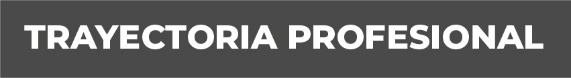 Febrero 2018 - Junio 2018Fiscal Tercero Orientador en la Unidad de Atención Temprana del XVII Distrito Judicial de Veracruz, Ver. Julio 2016 - Enero 2017Fiscal Octavo de la Unidad Integral de Procuración de Justicia del VII Distrito Judicial en Poza Rica, Ver.Agosto 2015 – Julio 2016Fiscal Primero Facilitador de la Unidad Integral de Procuración de Justicia del VII Distrito Judicial en Poza Rica, Ver. Conocimiento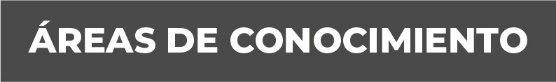 Derecho PenalDerecho CivilConstitucional